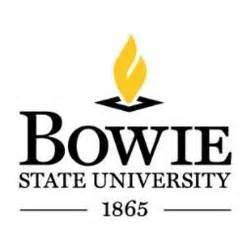 BSU STAFF RETENTION REQUEST FY 2017Date:School/Department:Name of Staff Member:Job Title:Current Annual Salary:Proposed Annual Salary:Requested % Increase:All Staff Retention Increases will be reported to theChancellor’s Office.Amount of Increase:Source of Funds:Effective Date:Adjustment to Salary?                   (Yes/No)One-time Payment?                  (Yes/No)Contact:Contact Phone Number:Justification for Staff Retention Increase:Increase requests must include one of the following required supporting documents attached to the Staff Retention Request.  The staff member must meet the definition of operationally critical staff.  Please check below which option is attached.□ A written offer to the employee from another employer; or□ Written evidence, including e-mail or other correspondence, that the employee is being recruited seriously by    another employer, or a search firm for an employer, at a compensation level likely to exceed the employee’s    current compensation; or□ Other strong evidence that the institution is at imminent risk of losing an operationally critical staff member    in the absence of a retention adjustment._____________________________________________________________________________Department Head/Chair                                                                               Date_____________________________________________________________________________Dean (if appropriate) /Vice President                                                          Date_____________________________________________________________________________Budget Office                                                                                               Date_____________________________________________________________________________Office of Human Resources                                                                         Date_____________________________________________________________________________Vice President for Administration and Finance                                           Date_____________________________________________________________________________President                                                                                                       DateJustification for Staff Retention Increase:Increase requests must include one of the following required supporting documents attached to the Staff Retention Request.  The staff member must meet the definition of operationally critical staff.  Please check below which option is attached.□ A written offer to the employee from another employer; or□ Written evidence, including e-mail or other correspondence, that the employee is being recruited seriously by    another employer, or a search firm for an employer, at a compensation level likely to exceed the employee’s    current compensation; or□ Other strong evidence that the institution is at imminent risk of losing an operationally critical staff member    in the absence of a retention adjustment._____________________________________________________________________________Department Head/Chair                                                                               Date_____________________________________________________________________________Dean (if appropriate) /Vice President                                                          Date_____________________________________________________________________________Budget Office                                                                                               Date_____________________________________________________________________________Office of Human Resources                                                                         Date_____________________________________________________________________________Vice President for Administration and Finance                                           Date_____________________________________________________________________________President                                                                                                       Date